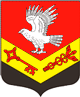 Муниципальное образование«ЗАНЕВСКОЕ   ГОРОДСКОЕ   ПОСЕЛЕНИЕ»Всеволожского муниципального района Ленинградской областиАДМИНИСТРАЦИЯПОСТАНОВЛЕНИЕ30.12.2020	№ 730д. ЗаневкаО внесении изменений в постановление администрации МО «Заневское городское поселение» от 28.01.2020 № 31  «Об утверждении муниципальной программы «Развитие автомобильных дорог муниципального образования «Заневское городское поселение» Всеволожского муниципального района Ленинградской области на 2020-2022»В соответствии с Федеральными законами от 10.12.1995 № 196-ФЗ «О безопасности дорожного движения», от 08.11.2007 № 257-ФЗ года «Об автомобильных дорогах и дорожной деятельности в Российской Федерации и о внесении изменений в отдельные законодательные акты Российской Федерации», от 06.10.2003 № 131-ФЗ «Об общих принципах организации местного самоуправления в Российской Федерации», уставом МО «Заневское городское поселение», решением совета депутатов муниципального образования «Заневское городское поселение» Всеволожского муниципального района Ленинградской области от 24.12.2019 № 34 «О бюджете муниципального образования «Заневское городское поселение» на 2020 год и на плановый период 2021 и 2022 годов»,  постановлением администрации муниципального образования «Заневское городское поселение» Всеволожского муниципального района Ленинградской области от 09.02.2018 № 72 «Об утверждении Порядка разработки, реализации и оценки эффективности муниципальных программ муниципального образования «Заневское городское поселение» Всеволожского муниципального района Ленинградской области», администрация муниципального образования «Заневское городское поселение» Всеволожского муниципального района Ленинградской областиПОСТАНОВЛЯЕТ:1. Внести следующие изменения в разделы 1, 8, 12 муниципальной программы «Развитие автомобильных дорог муниципального образования «Заневское городское поселение» Всеволожского муниципального района Ленинградской области на 2020-2022», утверждённой постановлением администрации муниципального образования «Заневское городское поселение» от 28.01.2020 № 31:1.1  В разделе 1 «Паспорт муниципальной программы «Развитие автомобильных дорог МО «Заневское городское поселение» на 2020 – 2022», графу «Объёмы бюджетных ассигнований муниципальной программы» изложить в новой редакции: Всего –   81736,7 тыс. руб., в том числе по годам:2020 г. –  30821,9  тыс. руб.2021 г. –  25457,4  тыс. руб.2022 г. – 25457,4 тыс. руб.;1.2  В разделе 8 «Перечень целевых показателей муниципальной программы с расшифровкой плановых значений по годам ее реализации, а также сведения о взаимосвязи мероприятий муниципальной программы и результатов их выполнения с обобщенными показателями муниципальной программы», таблицу «Перечень и характеристика мероприятий к  муниципальной программе  «Развитие автомобильных дорог муниципального образования  «Заневское городское поселение» Всеволожского муниципального района Ленинградской области в 2020 – 2022» изложить в новой редакции:                                                                                                               (в тыс. руб.)1.3 Раздел 12 «Информация по ресурсному обеспечению муниципальной программы» изложить в новой редакции:«Обеспечение финансирования муниципальной программы осуществляется за счет средств: Бюджета МО «Заневское городское поселение» - 81736,7 тыс. руб. в том числе по годам:2020 г. – 30821,9 тыс. руб.2021 г. – 25457,4 тыс. руб.2022 г. – 25457,4 тыс. руб.Областного бюджета – 2086,6 тыс. руб.в том числе по годам:2020 г. – 2086,6 тыс. руб.2020 г. –       0,0 тыс. руб.2021 г. –       0,0 тыс. руб.»2. Настоящее постановление подлежит опубликованию в газете «Заневский вестник» и размещению на официальном сайте муниципального образования http://www.zanevkaorg.ru/.3. Настоящее постановление вступает в силу после его официального опубликования в газете «Заневский вестник».4. Контроль за исполнение настоящего постановления возложить на заместителя главы администрации Гречица В. В.Глава администрации 								А.В. ГердийНаименование мероприятияАссигнования 2020 годАссигнования 2021 годАссигнования 2022 годРасходы бюджета по проведению кап. ремонта, ремонта, строительства а/дорог на территории МО, содержанию и оборудованию а/дорог общего пользования местного значения и проездов к дворовым территориям Итого:  28437,30 в том числе:I кв.           – 0,00II кв.    – 2598,80III кв. – 24732,20IV кв.   – 1106,3021800,0021800,00Софинансирование из бюджета муниципального образования на капитальный ремонт и ремонт автомобильных дорог общего пользования местного значенияИтого:     2384,60 в том числе:I кв.            – 0,00II кв.          – 0,00III кв.   – 2384,60IV кв.         – 0,00657,40657,40Расходы бюджета по проектированию строительства а/дорог, разработке схем организации дорожного движения0,003000,003000,00 Итого30821,925457,425457,4